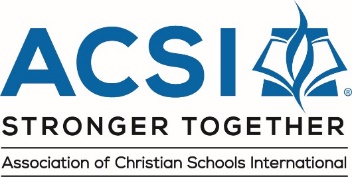 ACCREDITATION PRE-VISIT REPORT Accreditation Chairperson: 	Email:Date of Visit: SCHOOL CONTACT INFORMATION:School Name:School Address:Head of School: Contact Person: CAMPUS VISIT AND TOURThis is where you make note of the campus facilities, mentioning layout of the campus, whether there are several campuses, and make note of the facilities.DOCUMENT REVIEWA review of the following documents indicates a readiness to engage in the self-study process:Standards/Indicators Checklist – note whether compliant with critical indicatorsCurriculum Manuals – note whether complete or areas needing attentionBoard Policy Manual –note whether complete/what type of governance model Certification Chart for Administration and Faculty – note whether compliant; if not note %Indicator 2.9 complianceACT 168 compliance (for PA schools only)INTERVIEW WITH THE ADMINISTRATIVE TEAMNote discussion with Admin Team.  Note discussion regarding readiness and awareness of rigor of the visit.INTERVIEW WITH THE STEERING COMMITTEENote discussion with steering committee.  Discuss timeline of readiness and components needing attention/completed.CONCLUDING COMMENTSConclude your assessment of the school’s readiness for the visiting team.  Make any noteworthy comments regarding preparedness.School:Head of School: Contact Person: Accreditation Chairperson: 	 Accreditation Initial Pre-visit Schedule (sample below)Date: 9:00 amSchool Tour10:00 amPreview the followingStandards/Indicators Checklist (completed by the school)Curriculum ManualsBoard Policy ManualCertification Chart for Administration and FacultyNoonLunch with Administration – Q & A as needed1:00 pmSteering Committee MeetingReview Standards/Indicators Checklist with CommitteeFocus on Critical Indicators Review Certification Chart with CommitteeQ & A2:00 pmDeparture